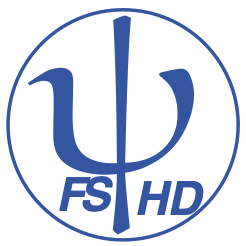 Protokoll zur ONLINE Fachschafts-Vollversammlungder Studienfachschaft Psychologieam 04.10.2021Sitzungsleitung: Caro Protokoll: AntoniaAnwesend: Anna, Antonia, Carlotta, Caro, Franzi S., Henriette, Kim, MartaGäste: -  Tagesordnung TOP 1 Begrüßung und Eröffnung der SitzungDie Sitzungsleitung begrüßt alle Anwesenden und erklärt damit die heutige Sitzung der Fachschafts-Vollversammlung um 18:08 Uhr für eröffnet.TOP 2 Feststellung der Anwesenden & Feststellung der BeschlussfähigkeitDie Sitzungsleitung bittet alle Anwesenden reihum ihre Namen für das Protokoll zu nennen. Es sind 8 stimmberechtigte Vertreter der Studienfachschaft Psychologie und 0 Gäste ohne Stimmrecht anwesend.Damit ist die Mindestzahl von 8 stimmberechtigten Vertretern aus der Studienfachschaft Psychologie erfüllt und die Fachschafts-Vollversammlung ist gemäß der Satzung beschlussfähig.TOP 3 Annahme des Protokolls der letzten SitzungDie Sitzungsleitung fragt die Anwesenden, ob es Anträge oder Änderungsvorschläge an dem Protokoll der letzten Sitzung der Fachschafts-Vollversammlung vom 27.09.21. Das Protokoll wird angenommen mit 8 Annahmen und 0 Enthaltungen. TOP 4 Festlegung der TagesordnungDie Sitzungsleitung bittet alle Anwesenden um Beiträge zur Tagesordnung. Die folgenden Punkte werden auf die Tagesordnung genommen:EKS-Woche (Bachelor)SchnuppersitzungMaster-ErstisFachschaftskellerErsti-TütenTOP 5 EKS-Woche (Bachelor)TOP 6 SchnuppersitzungTOP 7 Master-ErstisTOP 8 FachschaftskellerTOP 9 Ersti-Tüten  Top 10 PsyFaKo-TeilnahmebeiträgeTOP 11 Bestimmung der Sitzungsleitung für die nächste FS-VollversammlungDa keine weiteren Tagesordnungspunkte vorliegen, erklärt die Sitzungsleitung die Fachschafts-Vollversammlung um 19:37 Uhr für beendet.Die nächste Fachschafts-Sitzung wird am 11.10.21 um 18:00 Uhr hybrid (per StuRa-Konf & zusätzlich am Institut) stattfinden.Sitzungsleitung:  Protokoll: Schlüssel: AnliegenOrganisationstalente gesucht, Menschen für die Stadtrallye gesuchtOrganisationstalente gesucht, Menschen für die Stadtrallye gesuchtAnna kann nächste Woche nicht in Heidelberg sein  wer kann stellvertretend für Anna die Stadtrallye organisieren?Heibox und Slack-Channel enthalten Infos zum Ablauf von 2019 Plan wird übernommen, geht nur noch um die UmsetzungTermine: 12.10., 14.10. nachmittagsZu klären: Infos zu Zeitpunkt und Treffpunkt weitergeben (Koordination mit Frau Glawe) + Anmeldungslink für Erstis (Antonia), Preise für die Siegerehrung und Materialien besorgen (Henriette, Caro, Antonia)  Finanzantrag steht noch ausStudis auf Stationen verteilen (Caro), Einführung (Franzi, Carlotta), Zettel verteilen (Moritz) Kurzprotokoll: Aufruf für Mithilfe an den Stationen Anna kann nächste Woche nicht in Heidelberg sein  wer kann stellvertretend für Anna die Stadtrallye organisieren?Heibox und Slack-Channel enthalten Infos zum Ablauf von 2019 Plan wird übernommen, geht nur noch um die UmsetzungTermine: 12.10., 14.10. nachmittagsZu klären: Infos zu Zeitpunkt und Treffpunkt weitergeben (Koordination mit Frau Glawe) + Anmeldungslink für Erstis (Antonia), Preise für die Siegerehrung und Materialien besorgen (Henriette, Caro, Antonia)  Finanzantrag steht noch ausStudis auf Stationen verteilen (Caro), Einführung (Franzi, Carlotta), Zettel verteilen (Moritz) Kurzprotokoll: Aufruf für Mithilfe an den Stationen Aufgaben & ZuständigeBei Interesse bitte melden!Info ins Kurzprotokoll: 15:30-19:00 Uhr Zeitraum (Verweis auf Caro als Kontakt)Abstimmung des Finanzantrags nachholenMoritz, Caro, Antonia, Henriette, Franzi, CarlottaAnliegenErste Sitzung mit Erstis steht anErste Sitzung mit Erstis steht anWelches Datum? Zur Auswahl: 18.10., 25.10.Findet am 25.10. statt, damit mehr Zeit zur Vorbereitung bleibt + erste Vorlesungen bereits stattgefunden habenFrage: Anderes Format als aktuelle Hybrid-Sitzungen, da zu chaotisch und nachteilhaft für diejenigen, die online dabei sindOnline-Format? Einfacher als Hybrid-Format für diejenigen, die nicht vor Ort sein können + unverbindlicherPräsenz-Format? Aktuelle Regelungen wären abzuklären, allerdings ein Nachteil für diejenigen, die nicht vor Ort sein können?Welches Datum? Zur Auswahl: 18.10., 25.10.Findet am 25.10. statt, damit mehr Zeit zur Vorbereitung bleibt + erste Vorlesungen bereits stattgefunden habenFrage: Anderes Format als aktuelle Hybrid-Sitzungen, da zu chaotisch und nachteilhaft für diejenigen, die online dabei sindOnline-Format? Einfacher als Hybrid-Format für diejenigen, die nicht vor Ort sein können + unverbindlicherPräsenz-Format? Aktuelle Regelungen wären abzuklären, allerdings ein Nachteil für diejenigen, die nicht vor Ort sein können?Aufgaben & ZuständigeTermin am 25.10.Format der Sitzung noch zu klärenAnliegenPlanung Stadtrallye und Fachschaftsvorstellung Planung Stadtrallye und Fachschaftsvorstellung Vorstellung: Montag, 18.10., 11:30 Uhr  Sophia würde übernehmen, braucht aber noch Unterstützung (Nina?)Wochenende: 16./17.10. für die Master-StadtrallyeMögliche Alternative (da dann weniger los) unter der Woche? Festen Termin noch abfragen (Caro, Antonia)Heibox und Slack enthalten Infos zur Planung, es geht nur noch um die Umsetzung  Lukas braucht Hilfe bei der Orga! Aufgaben: Koordination, Stationen verteilen, Material besorgenVorstellung: Montag, 18.10., 11:30 Uhr  Sophia würde übernehmen, braucht aber noch Unterstützung (Nina?)Wochenende: 16./17.10. für die Master-StadtrallyeMögliche Alternative (da dann weniger los) unter der Woche? Festen Termin noch abfragen (Caro, Antonia)Heibox und Slack enthalten Infos zur Planung, es geht nur noch um die Umsetzung  Lukas braucht Hilfe bei der Orga! Aufgaben: Koordination, Stationen verteilen, Material besorgenAufgaben & ZuständigeAufgabenverteilung für Stadtrallye muss noch geklärt werden (Bei Interesse melden )AnliegenAufräumen und Ausstattung Aufräumen und Ausstattung Büromaterial muss ausgetauscht werdenNeue Getränke und Snacks sind zu besorgenKann sich das Kellerteam kümmern? Büromaterial muss ausgetauscht werdenNeue Getränke und Snacks sind zu besorgenKann sich das Kellerteam kümmern? Aufgaben & ZuständigeMuss noch geklärt werdenalleAnliegenGemeinsames PackenGemeinsames PackenAm kommenden Montag (11.10.) werden im Anschluss an die Sitzung die Ersti-Tüten gepackt Es gibt Verpflegung für alle Helfenden Am kommenden Montag (11.10.) werden im Anschluss an die Sitzung die Ersti-Tüten gepackt Es gibt Verpflegung für alle Helfenden Aufgaben & ZuständigeBitte fleißig mithelfen! alleAnliegenDie PsyFaKo-Beiträge für die WS-PsyFaKo müssen beschlossen werdenDie PsyFaKo-Beiträge für die WS-PsyFaKo müssen beschlossen werdenErklärung:Die PsyFaKo (Psychologie-Fachschaften-Konferenz) ist die Bundesfachschaftentagung der Psychologiestudierenden. Dabei handelt es sich um die Interessenvertretung aller Psychologiestudierenden im deutschsprachigen Raum. Ziel der PsyFaKo ist die Vernetzung der Fachschaften, Informationsaustausch sowie gemeinsame Aktionen und bundesweite sowie länderspezifische politische Arbeit. So werden zum Beispiel Informationen über Stärken und Schwächen der jeweiligen Hochschule ausgetauscht sowie Positionspapieren zu aktuellen (hochschul-)politischen Themen verfasst. Zur Teilnahme bei der PsyFaKo wurden Teilnahmekosten von den teilnehmenden Fachschaftlern erhoben, die erstattet werden. Bei der PsyFaKo werden 7 Leute der Fachschaft Psychologie teilnehmen, es ergibt sich eine Gesamtsumme von 70 € bei 10 € Gebühr pro PersonAbstimmung - Erstattung der Teilnahmegebühren der PsyFaKo 
(10€ pro Person, insgesamt 70€) [Postennr. 531.0236 – Dienstreisen] Einstimmig angenommenErklärung:Die PsyFaKo (Psychologie-Fachschaften-Konferenz) ist die Bundesfachschaftentagung der Psychologiestudierenden. Dabei handelt es sich um die Interessenvertretung aller Psychologiestudierenden im deutschsprachigen Raum. Ziel der PsyFaKo ist die Vernetzung der Fachschaften, Informationsaustausch sowie gemeinsame Aktionen und bundesweite sowie länderspezifische politische Arbeit. So werden zum Beispiel Informationen über Stärken und Schwächen der jeweiligen Hochschule ausgetauscht sowie Positionspapieren zu aktuellen (hochschul-)politischen Themen verfasst. Zur Teilnahme bei der PsyFaKo wurden Teilnahmekosten von den teilnehmenden Fachschaftlern erhoben, die erstattet werden. Bei der PsyFaKo werden 7 Leute der Fachschaft Psychologie teilnehmen, es ergibt sich eine Gesamtsumme von 70 € bei 10 € Gebühr pro PersonAbstimmung - Erstattung der Teilnahmegebühren der PsyFaKo 
(10€ pro Person, insgesamt 70€) [Postennr. 531.0236 – Dienstreisen] Einstimmig angenommenAufgaben & Zuständige